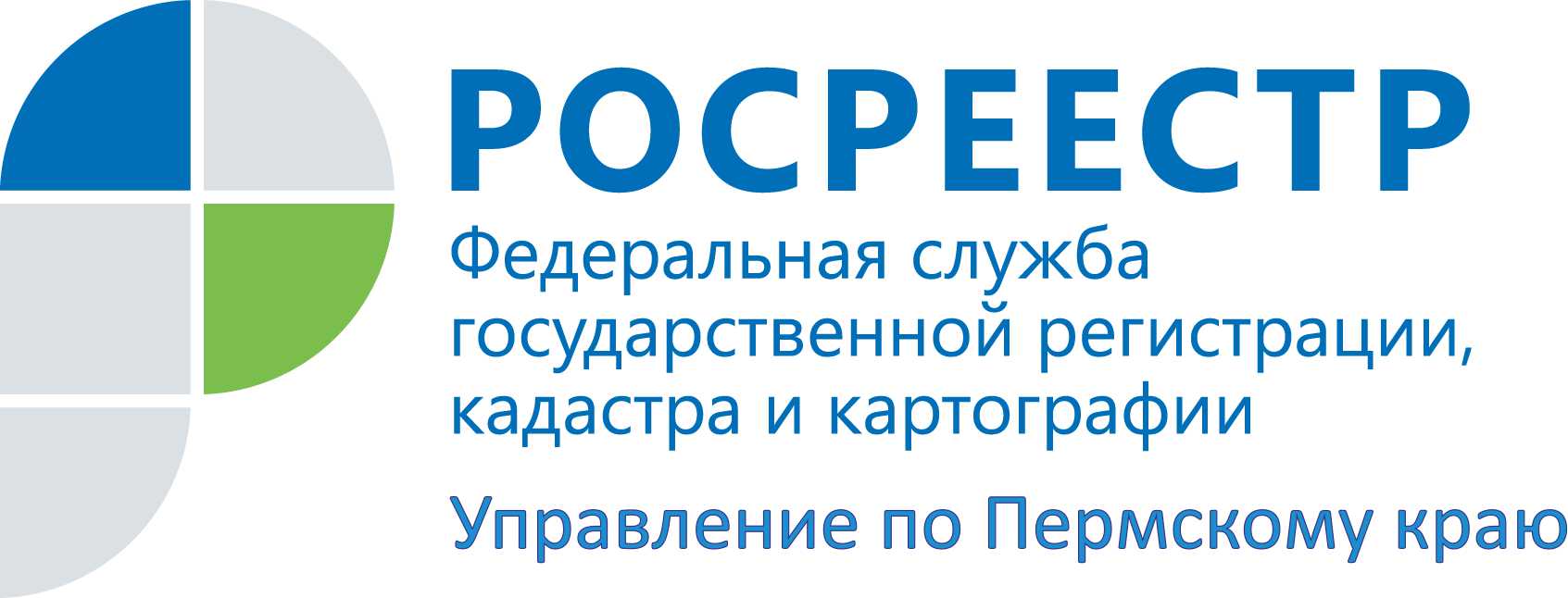 ПРЕСС-РЕЛИЗКак правильно оплатить получение информации  из ЕГРП в электронном виде Одним из способов получения сведений об объектах недвижимости является доступ к сервису официального сайта Росреестра «Запрос к информационному ресурсу ЕГРП». За предоставление сведений об объектах недвижимости посредством данного сервиса  с заявителей взимается плата, зависящая от количества объектов недвижимости, сведения о которых запрашиваются. Специалисты Росреестра на мастер-классе рассказали,  каким образом можно произвести оплату за вышеуказанные сведения.В разделе «Мои счета» заявителю отображается форма со списком доступных счетов. Услуги предоставляются при положительном балансе на счету. Счет – это аналог денежного счета, в качестве единиц измерения используется количество объектов недвижимости.  Чтобы осуществить пополнение счета, заявителю следует нажать кнопку «пополнить» в разделе «Мои счета» сервиса «Запрос к информационному ресурсу ЕГРП». В результате открывается форма пополнения счета, в которой заявитель осуществляет выбор необходимого размера платы за предоставление сведений из информационного ресурса ЕГРП, исходя из количества объектов недвижимости, сведения о которых им запрашиваются (список тарифов).Так, например, размер платы за 100 объектов недвижимости составляет 250 рублей (для физических лиц), 500 рублей (для юридических лиц). После того, как необходимый тариф выбран, заявителю следует нажать кнопку «получить код платежа» для осуществления оплаты за доступ к информационному ресурсу. В результате открывается информационное сообщение и на адрес электронной почты заявителя поступает письмо-уведомление о создании кода платежа (одноразовые реквизиты для оплаты!).Получив код платежа, заявитель должен выбрать подходящий для него вариант оплаты, нажав кнопку «выбрать вариант оплаты» в разделе «Мои счета» сервиса «Запрос к информационному ресурсу ЕГРП», на основе представленной ему информации в виде списка доступных банков и возможных способов оплаты, доступных соответствующему типу заявителя.Так, например, оплатить услугу возможно через расчетные организации ЗАО КИВИ банка, а также  на сайте «Оплата Госуслуг».  Оплата осуществляется в любое удобное для заявителя время дистанционно (без посещения офисов банков), с использованием способов оплаты, поддерживаемых банком (через банковские карты, со счета мобильного телефона и т.д.). Для осуществления оплаты необходимо выбрать способ оплаты и следовать инструкции банка.Оплата должна быть осуществлена не позднее 1 месяца со дня формирования кода платежа.Днем осуществления оплаты считается рабочий день, следующий за днем перечисления денежных средств расчетной организацией, после чего   счет заявителя автоматически пополнится, и в разделе «Мои  счета» сервиса «Запрос к информационному ресурсу ЕГРП» отобразится то количество объектов  недвижимости,  за  которое  была произведена оплата.В  том  случае,  если  оплата  была  произведена,  но  возникли  проблемы  с поступлением средств на счет, следует обратиться в службу поддержки сайта Support_Site@rosreestr.ru или по  телефону  горячей  линии  (8-800-100-34-34).Об Управлении Росреестра по Пермскому краюУправление Федеральной службы государственной регистрации, кадастра и картографии (Росреестр) по Пермскому краю является территориальным органом федерального органа исполнительной власти, осуществляющим функции по государственной регистрации прав на недвижимое имущество и сделок с ним, землеустройства, государственного мониторинга земель, а также функции по федеральному государственному надзору в области геодезии и картографии, государственному земельному надзору, надзору за деятельностью саморегулируемых организаций оценщиков, контролю деятельности саморегулируемых организаций арбитражных управляющих, организации работы Комиссии по оспариванию кадастровой стоимости объектов недвижимости. Осуществляет контроль за деятельностью подведомственного учреждения Росреестра - филиала ФГБУ «Федеральная кадастровая палата Росреестра» по Пермскому краю по предоставлению государственных услуг Росреестра. Руководитель Управления Росреестра по Пермскому краю – Лариса Аржевитина.http://to59.rosreestr.ru/ http://vk.com/public49884202Контакты для СМИПресс-служба Управления Федеральной службы 
государственной регистрации, кадастра и картографии (Росреестр) по Пермскому краюСветлана Пономарева+7 342 218-35-82Диляра Моргун+7 342 218-35-83Ольга Гуляева+7 342 218-35-87press@rosreestr59.ru